重 印 经 典 推 荐原版出版记录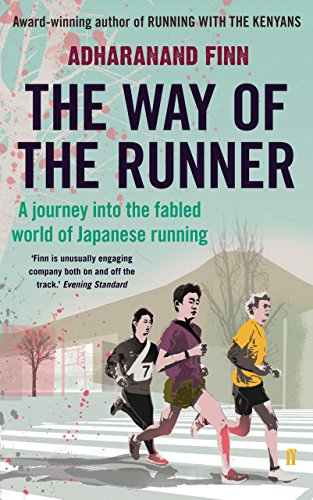 英文书名：The Way of the Runner: A journey into the obsessive world of Japanese running作    者：Adharanand Finn  出 版 社：‎ Faber & Faber  代理公司：A.M.Heath/ANA/ Claire Qiao页    数：352页出版时间：2016年4月代理地区：中国大陆、台湾地区审读资料：电子稿类    型：非小说授权信息：简体中文版2016年授权，版权已回归豆瓣链接：https://book.douban.com/subject/30383251/亚马逊排名: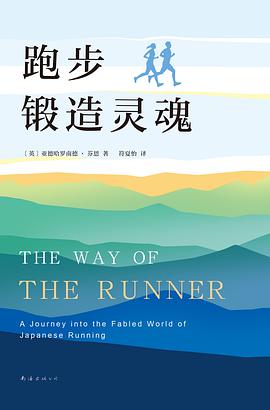 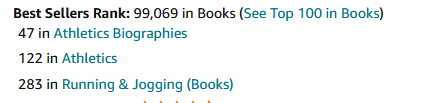 中简本出版记录书  名：跑步锻造灵魂作  者：[英]亚德哈罗南德·芬恩  出版社：南海出版公司译  者：符夏怡 
出版年：2019年
页  数：272页定  价：58元装  帧：精装内容简介：《跑步锻造灵魂》是英国作家、《卫报》编辑亚德哈罗南德·芬恩的全新长篇纪实文学。芬恩举家迁往日本，在京都住了整整半年，深度体验富有特色的跑步文化。217公里的长跑接力赛箱根驿传，是日本一年一度的体坛盛事，收视热度不亚于美国职业橄榄球大联盟年度赛。传说中的马拉松僧侣则会在1000天里跑1000个马拉松，以达到精神开悟。跑步如此简洁、纯粹而残酷，使人暴露出原始的自我。你挣扎着迈步，双腿沉重而疲乏，然后，冲破阻碍的时刻到了，你的身体变得轻盈强壮，灵魂与万物合一。正是在这里，在追求跑得更快的路上，你才开始令自己惊讶。《跑步锻造灵魂》这部让人爱上跑、懂得跑的燃情力作，将引领读者走进神秘的长跑世界，找寻为什么而跑的答案。作者简介：亚德哈罗南德·芬恩（Adharanand Finn），英国作家、《卫报》编辑，自小热爱跑步运动，并在跑步之余探寻世界各地的跑步文化。凭借代表作《跑出肯尼亚》获英国体育类图书奖新秀作家称号，该书还被《星期日泰晤士报》评为年度体育类好书，并入围威廉·希尔体育类图书奖决选名单。此外，芬恩还为英国的《跑步者世界》《独立报》等媒体撰写专栏。谢谢您的阅读！请将反馈信息发至： 乔明睿（Claire）安德鲁﹒纳伯格联合国际有限公司北京代表处
北京市海淀区中关村大街甲59号中国人民大学文化大厦1705室, 邮编：100872
电话：010-82449026传真：010-82504200手机：15804055576Email: Claire@nurnberg.com.cn网址：www.nurnberg.com.cn微博：http://weibo.com/nurnberg豆瓣小站：http://site.douban.com/110577/新浪微博：安德鲁纳伯格公司的微博_微博 (weibo.com)微信订阅号：ANABJ2002